Plan zajęć dla studentów II roku, Projektowania Graficznego  rok akad. 2023/2024, semestr 3 zimowyLEGENDA:KT – Kolegium Techniczne                                                                       Tydzień 1 /nieparzysty/: 1,3,5,7,9,11,13,15KW – Kolegium Wschodnie                                                                      Tydzień 2 /parzysty/: 2,4,6,8,10,12,14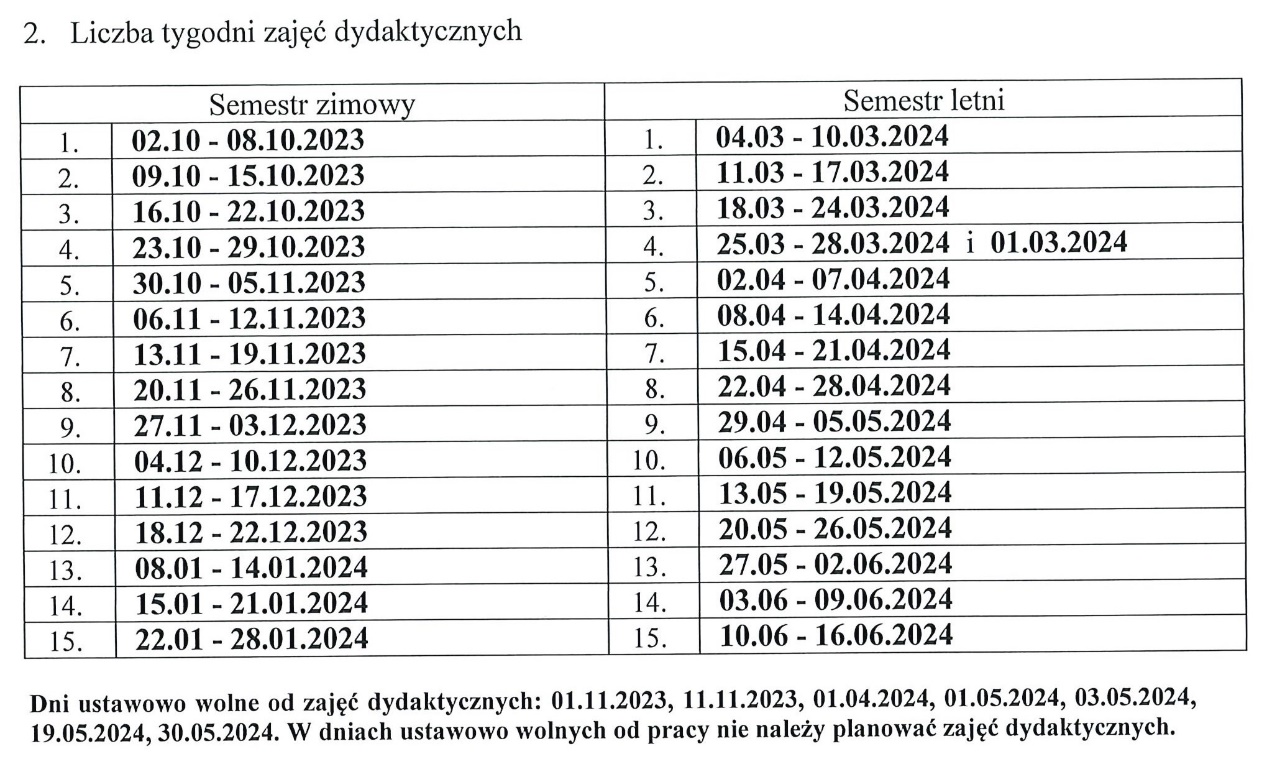 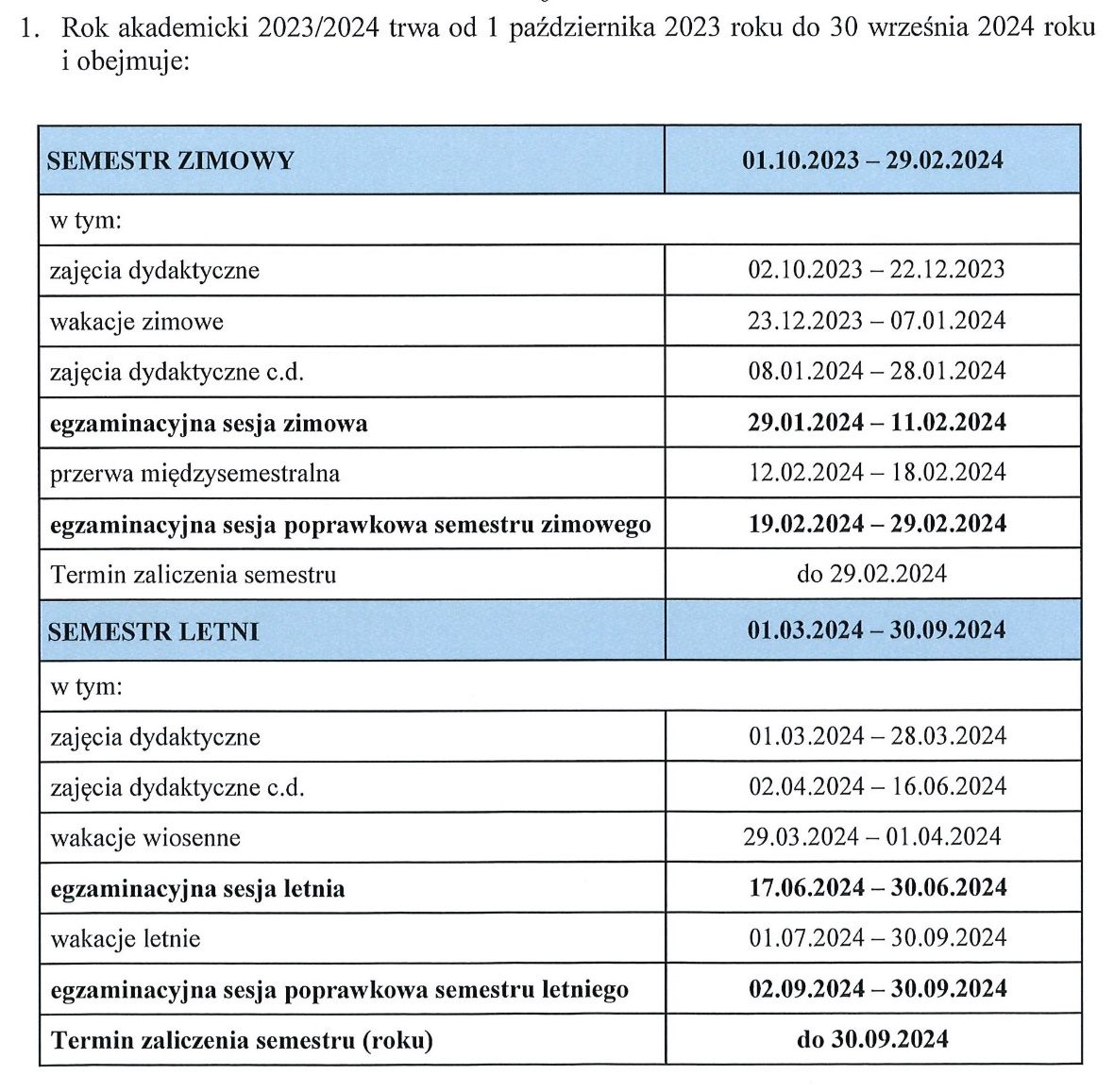 GodzinyPoniedziałekPoniedziałekWtorekWtorekŚrodaŚrodaCzwartekCzwartekPiątekPiątekGodzinyTydzień 1Tydzień 2Tydzień 1Tydzień 2Tydzień 1Tydzień 2Tydzień 1Tydzień 2Tydzień 1Tydzień 2  8.15- 9.00Historia Sztuki8.15 -9.45dr M. Trojanowskas. 3.20 B / 2 godz./Historia Sztuki8.15 -9.45dr M. Trojanowskas. 3.20 B / 2 godz./PRAKTYKA ZAWODOWAPRAKTYKA ZAWODOWAPRAKTYKA ZAWODOWAPRAKTYKA ZAWODOWA09.00- 9.45Historia Sztuki8.15 -9.45dr M. Trojanowskas. 3.20 B / 2 godz./Historia Sztuki8.15 -9.45dr M. Trojanowskas. 3.20 B / 2 godz./Grupa IIProjektowanie dla Internetu9.00-12.00           dr  E. Cieszyńska s. 4.6/ 4 godz./Grupa IWarsztaty cyfrowe9.00-12.00         dr  W. Kapela  s. 3.22/ 4 godz./ PRAKTYKA ZAWODOWAPRAKTYKA ZAWODOWAPRAKTYKA ZAWODOWAPRAKTYKA ZAWODOWA09.45-10.30Grupa IAnimacja cyfrowa9.45-12.00             mgr D. Borowiak  s. 3.20 A /3 godz./ s.3.39………………………………………………………Pracownia wyboru 3 z 4 :Edytorstwo9.45-12.00   Prof. T. Nuckowski  s. 3.22 /3 godz./                                                         s.3.39Grupa IAnimacja cyfrowa9.45-12.00             mgr D. Borowiak  s. 3.20 A /3 godz./ s.3.39………………………………………………………Pracownia wyboru 3 z 4 :Edytorstwo9.45-12.00   Prof. T. Nuckowski  s. 3.22 /3 godz./                                                         s.3.39Grupa IIProjektowanie dla Internetu9.00-12.00           dr  E. Cieszyńska s. 4.6/ 4 godz./Grupa IWarsztaty cyfrowe9.00-12.00         dr  W. Kapela  s. 3.22/ 4 godz./ PRAKTYKA ZAWODOWAPRAKTYKA ZAWODOWAPRAKTYKA ZAWODOWAPRAKTYKA ZAWODOWA10.30-11.15Grupa IAnimacja cyfrowa9.45-12.00             mgr D. Borowiak  s. 3.20 A /3 godz./ s.3.39………………………………………………………Pracownia wyboru 3 z 4 :Edytorstwo9.45-12.00   Prof. T. Nuckowski  s. 3.22 /3 godz./                                                         s.3.39Grupa IAnimacja cyfrowa9.45-12.00             mgr D. Borowiak  s. 3.20 A /3 godz./ s.3.39………………………………………………………Pracownia wyboru 3 z 4 :Edytorstwo9.45-12.00   Prof. T. Nuckowski  s. 3.22 /3 godz./                                                         s.3.39Grupa IIProjektowanie dla Internetu9.00-12.00           dr  E. Cieszyńska s. 4.6/ 4 godz./Grupa IWarsztaty cyfrowe9.00-12.00         dr  W. Kapela  s. 3.22/ 4 godz./ PRAKTYKA ZAWODOWAPRAKTYKA ZAWODOWAPRAKTYKA ZAWODOWAPRAKTYKA ZAWODOWA11.15-12.00Grupa IAnimacja cyfrowa9.45-12.00             mgr D. Borowiak  s. 3.20 A /3 godz./ s.3.39………………………………………………………Pracownia wyboru 3 z 4 :Edytorstwo9.45-12.00   Prof. T. Nuckowski  s. 3.22 /3 godz./                                                         s.3.39Grupa IAnimacja cyfrowa9.45-12.00             mgr D. Borowiak  s. 3.20 A /3 godz./ s.3.39………………………………………………………Pracownia wyboru 3 z 4 :Edytorstwo9.45-12.00   Prof. T. Nuckowski  s. 3.22 /3 godz./                                                         s.3.39Grupa IIProjektowanie dla Internetu9.00-12.00           dr  E. Cieszyńska s. 4.6/ 4 godz./Grupa IWarsztaty cyfrowe9.00-12.00         dr  W. Kapela  s. 3.22/ 4 godz./ PRAKTYKA ZAWODOWAPRAKTYKA ZAWODOWAPRAKTYKA ZAWODOWAPRAKTYKA ZAWODOWA12.00-12.45Grupa IKształtowanie form przestrzennych12.00- 13.30          Prof. T. Błoński  s. 4.10 b / 2 godz./ ………………………………………………….Grupa IILiternictwo i typografia12.00- 13.30          Mgr. J. Bachta s. 4.6 / 2 godz./ Grupa IKształtowanie form przestrzennych12.00- 13.30          Prof. T. Błoński  s. 4.10 b / 2 godz./ ………………………………………………….Grupa IILiternictwo i typografia12.00- 13.30          Mgr. J. Bachta s. 4.6 / 2 godz./ Grupa IProjektowanie dla Internetu12.00-15.00dr  E. Cieszyńskas. 4.6/ 4 godz./Grupa IIWarsztaty cyfrowe12.00-15.00      Dr W. Kapelas. 3.22/ 4 godz./Pracownia wyboru 3 z 4 :Informacja i identyfikacja wizualna 12.00-14.15dr hab. Grzegorczyk prof. PANS   s. 3.39  /3 godz/Pracownia wyboru 3 z 4 :Informacja i identyfikacja wizualna 12.00-14.15dr hab. Grzegorczyk prof. PANS   s. 3.39  /3 godz/PRAKTYKA ZAWODOWAPRAKTYKA ZAWODOWAPRAKTYKA ZAWODOWAPRAKTYKA ZAWODOWA12.45-13.30Grupa IKształtowanie form przestrzennych12.00- 13.30          Prof. T. Błoński  s. 4.10 b / 2 godz./ ………………………………………………….Grupa IILiternictwo i typografia12.00- 13.30          Mgr. J. Bachta s. 4.6 / 2 godz./ Grupa IKształtowanie form przestrzennych12.00- 13.30          Prof. T. Błoński  s. 4.10 b / 2 godz./ ………………………………………………….Grupa IILiternictwo i typografia12.00- 13.30          Mgr. J. Bachta s. 4.6 / 2 godz./ Grupa IProjektowanie dla Internetu12.00-15.00dr  E. Cieszyńskas. 4.6/ 4 godz./Grupa IIWarsztaty cyfrowe12.00-15.00      Dr W. Kapelas. 3.22/ 4 godz./Pracownia wyboru 3 z 4 :Informacja i identyfikacja wizualna 12.00-14.15dr hab. Grzegorczyk prof. PANS   s. 3.39  /3 godz/Pracownia wyboru 3 z 4 :Informacja i identyfikacja wizualna 12.00-14.15dr hab. Grzegorczyk prof. PANS   s. 3.39  /3 godz/PRAKTYKA ZAWODOWAPRAKTYKA ZAWODOWAPRAKTYKA ZAWODOWAPRAKTYKA ZAWODOWA13.30-14.15Grupa IIKształtowanie form przestrzennych13.30- 15.00          Prof. T. Błoński  s. 4.10 b / 2 godz./ ………………………………………………….Grupa ILiternictwo i typografia13.30- 15.00          Mgr. J. Bachta  s. 4.6 / 2 godz./Grupa IIKształtowanie form przestrzennych13.30- 15.00          Prof. T. Błoński  s. 4.10 b / 2 godz./ ………………………………………………….Grupa ILiternictwo i typografia13.30- 15.00          Mgr. J. Bachta  s. 4.6 / 2 godz./Grupa IProjektowanie dla Internetu12.00-15.00dr  E. Cieszyńskas. 4.6/ 4 godz./Grupa IIWarsztaty cyfrowe12.00-15.00      Dr W. Kapelas. 3.22/ 4 godz./Pracownia wyboru 3 z 4 :Informacja i identyfikacja wizualna 12.00-14.15dr hab. Grzegorczyk prof. PANS   s. 3.39  /3 godz/Pracownia wyboru 3 z 4 :Informacja i identyfikacja wizualna 12.00-14.15dr hab. Grzegorczyk prof. PANS   s. 3.39  /3 godz/PRAKTYKA ZAWODOWAPRAKTYKA ZAWODOWAPRAKTYKA ZAWODOWAPRAKTYKA ZAWODOWA14.15-15.00Grupa IIKształtowanie form przestrzennych13.30- 15.00          Prof. T. Błoński  s. 4.10 b / 2 godz./ ………………………………………………….Grupa ILiternictwo i typografia13.30- 15.00          Mgr. J. Bachta  s. 4.6 / 2 godz./Grupa IIKształtowanie form przestrzennych13.30- 15.00          Prof. T. Błoński  s. 4.10 b / 2 godz./ ………………………………………………….Grupa ILiternictwo i typografia13.30- 15.00          Mgr. J. Bachta  s. 4.6 / 2 godz./Grupa IProjektowanie dla Internetu12.00-15.00dr  E. Cieszyńskas. 4.6/ 4 godz./Grupa IIWarsztaty cyfrowe12.00-15.00      Dr W. Kapelas. 3.22/ 4 godz./Pracownia wyboru 3 z 4 :Fotografia 14.15- 16.30Mgr  S. Bundyra  s. 4.5  / 3 godz./Pracownia wyboru 3 z 4 :Fotografia 14.15- 16.30Mgr  S. Bundyra  s. 4.5  / 3 godz./PRAKTYKA ZAWODOWAPRAKTYKA ZAWODOWAPRAKTYKA ZAWODOWAPRAKTYKA ZAWODOWA15.00-15.45Grupa IIAnimacja cyfrowa15.00-17.15             mgr  D. Borowiak   s. 3.20 A / 3 godz./ s.3.39………………...…………………………………………….Pracownia wyboru 3 z 4:Projektowanie 3D15.00-17.15Dr inż.  P. Kisiel s. 3.39  / 3 godz./ s.3.20AGrupa IIAnimacja cyfrowa15.00-17.15             mgr  D. Borowiak   s. 3.20 A / 3 godz./ s.3.39………………...…………………………………………….Pracownia wyboru 3 z 4:Projektowanie 3D15.00-17.15Dr inż.  P. Kisiel s. 3.39  / 3 godz./ s.3.20A*Język angielski  15.00 - 16.30                               Grupa 1:  mgr O. Chopko  s. 3.10 KWGrupa 7:  mgr ………  s. 2.24 KT*Język angielski  15.00 - 16.30                               Grupa 1:  mgr O. Chopko  s. 3.10 KWGrupa 7:  mgr ………  s. 2.24 KT*Język angielski  15.00 - 16.30                               Grupa 4:  mgr M. Oliwa  s. 3.11 KW*Język angielski  15.00 - 16.30                               Grupa 4:  mgr M. Oliwa  s. 3.11 KWPRAKTYKA ZAWODOWAPRAKTYKA ZAWODOWAPRAKTYKA ZAWODOWAPRAKTYKA ZAWODOWA15.45-16.30Grupa IIAnimacja cyfrowa15.00-17.15             mgr  D. Borowiak   s. 3.20 A / 3 godz./ s.3.39………………...…………………………………………….Pracownia wyboru 3 z 4:Projektowanie 3D15.00-17.15Dr inż.  P. Kisiel s. 3.39  / 3 godz./ s.3.20AGrupa IIAnimacja cyfrowa15.00-17.15             mgr  D. Borowiak   s. 3.20 A / 3 godz./ s.3.39………………...…………………………………………….Pracownia wyboru 3 z 4:Projektowanie 3D15.00-17.15Dr inż.  P. Kisiel s. 3.39  / 3 godz./ s.3.20A*Język angielski  15.00 - 16.30                               Grupa 1:  mgr O. Chopko  s. 3.10 KWGrupa 7:  mgr ………  s. 2.24 KT*Język angielski  15.00 - 16.30                               Grupa 1:  mgr O. Chopko  s. 3.10 KWGrupa 7:  mgr ………  s. 2.24 KT*Język angielski  15.00 - 16.30                               Grupa 4:  mgr M. Oliwa  s. 3.11 KW*Język angielski  15.00 - 16.30                               Grupa 4:  mgr M. Oliwa  s. 3.11 KWPRAKTYKA ZAWODOWAPRAKTYKA ZAWODOWAPRAKTYKA ZAWODOWAPRAKTYKA ZAWODOWA16.30-17.15Grupa IIAnimacja cyfrowa15.00-17.15             mgr  D. Borowiak   s. 3.20 A / 3 godz./ s.3.39………………...…………………………………………….Pracownia wyboru 3 z 4:Projektowanie 3D15.00-17.15Dr inż.  P. Kisiel s. 3.39  / 3 godz./ s.3.20AGrupa IIAnimacja cyfrowa15.00-17.15             mgr  D. Borowiak   s. 3.20 A / 3 godz./ s.3.39………………...…………………………………………….Pracownia wyboru 3 z 4:Projektowanie 3D15.00-17.15Dr inż.  P. Kisiel s. 3.39  / 3 godz./ s.3.20A*Język angielski  16.40 -18.10                               Grupa 2:  mgr O. Chopko  s. 3.10 KW*Język angielski  16.40 -18.10                               Grupa 2:  mgr O. Chopko  s. 3.10 KW*Język angielski  16.40 -18.10                               Grupa 5:  mgr M. Oliwa  s. 3.11 KW*Język angielski  16.40 -18.10                               Grupa 5:  mgr M. Oliwa  s. 3.11 KWPRAKTYKA ZAWODOWAPRAKTYKA ZAWODOWAPRAKTYKA ZAWODOWAPRAKTYKA ZAWODOWA17.15-18.00*Język angielski  16.40 -18.10                               Grupa 2:  mgr O. Chopko  s. 3.10 KW*Język angielski  16.40 -18.10                               Grupa 2:  mgr O. Chopko  s. 3.10 KW*Język angielski  16.40 -18.10                               Grupa 5:  mgr M. Oliwa  s. 3.11 KW*Język angielski  16.40 -18.10                               Grupa 5:  mgr M. Oliwa  s. 3.11 KWPRAKTYKA ZAWODOWAPRAKTYKA ZAWODOWAPRAKTYKA ZAWODOWAPRAKTYKA ZAWODOWA18.00-18.45*Język angielski 18.20 -19.50                               Grupa 3: mgr O. Chopko s. 3.10 KW*Język angielski 18.20 -19.50                               Grupa 3: mgr O. Chopko s. 3.10 KW*Język angielski  18.20 -19.50                               Grupa 6:  mgr M. Oliwa  s. 3.11 KW*Język angielski  18.20 -19.50                               Grupa 6:  mgr M. Oliwa  s. 3.11 KWPRAKTYKA ZAWODOWAPRAKTYKA ZAWODOWAPRAKTYKA ZAWODOWAPRAKTYKA ZAWODOWA18.45-19.30*Język angielski 18.20 -19.50                               Grupa 3: mgr O. Chopko s. 3.10 KW*Język angielski 18.20 -19.50                               Grupa 3: mgr O. Chopko s. 3.10 KW*Język angielski  18.20 -19.50                               Grupa 6:  mgr M. Oliwa  s. 3.11 KW*Język angielski  18.20 -19.50                               Grupa 6:  mgr M. Oliwa  s. 3.11 KWPRAKTYKA ZAWODOWAPRAKTYKA ZAWODOWAPRAKTYKA ZAWODOWAPRAKTYKA ZAWODOWA